Citoyen 2.0 – L’économie de glanage Durée :  2 min 54 sFiche apprenant | Niveau de difficulté : langue d’usagePublic ciblé : 16-18 ansObjectif principal : faire preuve d’esprit critiqueLa vidéo est disponible sur francolab.caActivité  1 Avant l’écouteRéponds aux questions suivantes :Ce court documentaire porte le titre : « L’économie de glanage ». Discute avec un ou une camarade de ce que pourrait signifier le mot « glanage ». Une fois que vous aurez une représentation en tête, effectuez une recherche pour confirmer ou infirmer cette représentation et préparez un petit jeu-questionnaire destiné à d’autres apprenants en offrant des choix de réponses aux questions suivantes :  En quoi consiste la pratique du glanage?________________________________________________________________________________________________________________________________________________________________________À quelle époque le droit au glanage est-il apparu?______________________________________________________Dans quel autre contexte est-il aussi possible de glaner?____________________________________________________________Qu’est-ce que le grappillage?__________________________________________________________________________________________________________________Activité  2 Première écouteRegarde la vidéo, puis réponds seul ou en duo aux questions suivantes :Quelles deux réalités ont convaincu les bénévoles et les agriculteurs de faire du glanage dans les champs? Pourquoi, selon toi, les agriculteurs ne glanent-ils pas eux-mêmes les légumes dans les champs?La narratrice dit avoir deux motivations pour s’intéresser à ce projet. Quelles sont-elles?Activité  3 La concertationRéponds individuellement et spontanément aux questions suivantes, puis vérifie tes réponses en ligne ou dans des ouvrages de référence.L’idée de faire du glanage est venue d’une « table de concertation ». Si tu devenais membre d’une telle table, quel serait ton rôle?Nomme au moins trois autres types de tables qui ne servent pas à manger. Effectue une mini-recherche au besoin. Le groupe d’action dans le documentaire se donne le nom « d’escouade ». Parmi les mots suivants, choisis-en cinq qui représentent bien un tel ensemble de personnes.Assemblée – duo – comité – équipage – équipe – fraction – petit groupe – secte – troupe. Discussion : 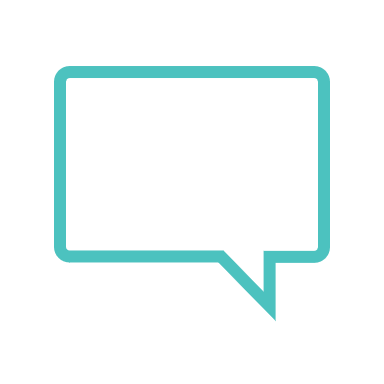 Si tu devais créer ta propre table de concertation, quel en serait l’objectif? Quel serait le profil de ses membres? Quelles réflexions souhaiterais-tu « mettre sur la table » et pourquoi?Activité  4Vocabulaire et synonymeRéponds aux questions suivantes de ton mieux. Après avoir répondu aux questions, fais une vérification dans des ouvrages de référence pour confirmer tes réponses.Les premières secondes de la vidéo confirment le sens donné au verbe « glaner ». Dans la liste suivante, trouve trois verbes qui s’associent au glanage : amender – arroser – bécher – planter – récolter – recueillir – ramasser – sélectionner – semer.Fournis deux synonymes du mot « denrée ». Si l’expression insécurité alimentaire signifie « craindre de ne pas avoir suffisamment de nourriture », que pourrait vouloir dire : insécurité financière : __________________________________insécurité culturelle :  __________________________________insécurité linguistique : ________________________________insécurité identitaire : __________________________________ Le fermier qui fait le tri de ses citrouilles utilise principalement deux adjectifs pour les décrire : « bon » et « pas bon ». Propose au moins deux autres adjectifs masculins pour remplacer « bon » et deux autres pour remplacer « pas bon » en respectant ce contexte.Bon : ___________________________________________________________Pas bon : ________________________________________________________Fournis le féminin pluriel de ces nouveaux adjectifs pour les appliquer aux citrouilles.Adjectifs remplaçant « Bon »_______________________________________Adjectifs remplaçant « Pas bon » : _____________________________________Activité  5 Le gaspillage alimentaireRéponds aux questions suivantes :Pourquoi, selon le fermier qui s’exprime dans le documentaire, les agriculteurs se sentent-ils obligés d’utiliser des pesticides?Selon toi, quelles seraient les conséquences de consommer des légumes imparfaits?Est-ce que les aliments produits dans ton milieu sont bien gérés? Décris oralement ou par écrit une situation où tu as été témoin de gaspillage alimentaire. Quelles auraient été les solutions pour l’éviter, selon toi?Activité  6 Passer à l’actionTu peux contribuer à la situation. Choisis l’un de ces deux sujets, et élabore une réflexion à leur propos.En partant de l’idée que trop de personnes souffrent de la faim et que la plupart des agriculteurs ont des légumes jugés invendables, fais une recherche pour savoir s’il existe des groupes de glanage dans ta région. S’il n’en existe aucun, que faudrait-il pour que cette pratique puisse être organisée? Dresse une liste d’actions pour la mettre en place et en faire la promotion. Si de tels groupes existent, trouve des moyens efficaces pour en faire la promotion et dresse une liste d’actions à mettre en place pour que cette pratique soit plus répandue. Malgré la pratique du glanage, de nombreux fruits et légumes sont gaspillés parce qu’on les juge « invendables ». Selon toi, quelles actions pourraient être mises en place pour convaincre les gens de consommer des fruits et légumes imparfaits? Dresse une liste détaillée de ces actions.